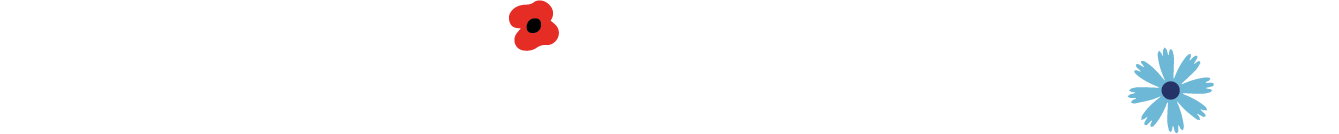 Year Six – Autumn Termly Overview: HistoryKnowledgeSkillsConceptsKey VocabularyA study of an aspect or theme in British history that extends pupils’ chronological knowledge beyond 1066A local history studyRecognise primary and secondary sources as a way to find out about aspects of the past.Evaluate a range of sources, including linking them and suggesting reasons for omissions and how historians came to certain conclusions.Place the period of history studied on a timeline and sequence up to 10 events.Find out about beliefs, behaviour and characteristics of people, recognising differences in views and feelings; also comparing these to another time period studied.Use evidence to support and illustrate an explanation on the causes and effects of a past event.Use an increasing depth of factual knowledge to describe past societies and periods, and begin to make links between them.Identify and describe reasons for, and results of, historical events, situations and changes within and across different periods.Show understanding that aspects of the past have been represented and interpreted in different ways, and give reasons for this.Have sense of time over historical periodsKnow the difference between primary and secondary sources.Understand that different experiences give people a different point of viewUnderstand that the actions of an individual can make a big difference Be able to compare my life with the historical periodQuestion what is the same and what is different between time periodsSequenceChronology/chronological orderPrimary/secondary sourceArtefactInterpretViewpointBiasValidity Past/present/futureConnectionsContrastsTrendsSimilaritiesDifferencesChanges Significance EventsImpact Time period 